2018 SDWCA Region 2 TournamentAAU WRESTLING TOURNAMENTHuron Arena, Huron, South Dakota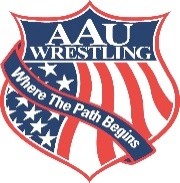 DATE:	Saturday, March 10th, 2018TIMES:		7:30-9:00 AM      Check-In/Weigh-In 9:30 AM	Coaches Meeting10:00 AM	Wrestling StartsLOCATION:	Huron Arena, 155 5th St SW, Huron, SD 57350ENTRY INFO:	Must qualify from District 3 or District 4 SDWCA Tournaments.Entry Fees Payable to:	HYWC (AT THE DOOR, no online payment.)$10 PER Wrestler	(AAU CARD  REQUIRED)*USA Card required for Cadets AGES & WEIGHTS:$5 Adults$3 Students$15 Coaches	($25 if you need SDWCA stamp)Girls Divisions:A-Grades: Pre K-2	35-40-45-50-55-60-HWTB-Grades: 3-5	58-65-73-82-91-100-HWT		(girls must have report card in event of Gr. challenge)C-Grades: 6-8	73-82-91-100-115-130-HWT*Girls qualify Top 3 to State.Boys Divisions:							(boys must have birth certificate in event of age challenge)Tots (Born in 2012 & after)	37-40-43-46-49-53-57-HWTBantam (Born in 2011 & 2010)	40-44-47-50-53-57-61-65-70-76-83-91-HWTMidgets (Born in 2009 & 2008)	50-53-56-59-63-67-72-77-82-89-96-104-113-123-134-HWTNovice (Born in 2007 & 2006)	60-64-68-72-77-82-87-93-100-108-117-127-138-150-HWTSchoolboy (Born in 2005 & 2004)       70-75-80-85-90-95-100-105-110-115-120-125-130-140-150-160-180-HWTCadets (Born in 2003 & 2002)              88-94-100-106-113-120-126-132-138-145-152-160-170-182-195-220-285Cadets will start wrestling at Regions and must Pre-register on Track Wrestling by 11:59 PM, Thursday March 8th.(Pre-registration link for Cadets)This year for Boys ONLY, Region 2 will bring the top 4 in each weight class of  NOVICE to the 2018 State Tournament. All other age groups will qualify top 3 in each weight class for the State Tournament.CONCESSIONS:	Concessions will be available – NO COOLERS ALLOWED.Region t-shirts will be available for purchase from 3X Gear with either cash or a check.* This event is licensed by the Amateur Athletic Union of the U. S., Inc.* All participants must have a current AAU or USA membership.* AAU or USA membership is not being included as part of the entry fee to the event.* AAU & USA membership must be obtained before the competition begins* BE PREPARED: Adult & Non-Athlete memberships are not available at the event, allow up to 10 days for membership.* Participants are encouraged to visit the AAU web site www.aausports.org to obtain their membership.HOST:Huron Youth Wrestling ClubCONTACTS:Erika HuberEmail: huber99clan@gmail.comCell Phone: 605-350-9974Jake Thielbar thielbar@gmail.com605-350-4593